Dr.-Klaus-Schmidt-Hauptschule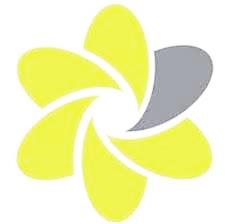 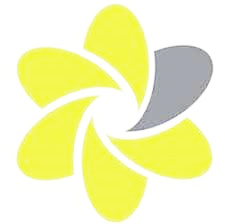 Vom21.10.2019 bis 25.10.2019Linseneintopf mit    12  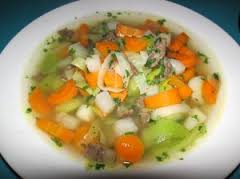 Gemüsesuppe  Nachtisch:  Schokokuchen (siehe Verpackung) 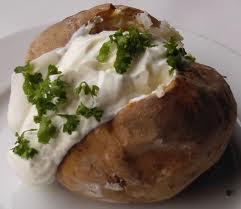 Backkartoffeln mit Fisch in Sahnesoße und Quark 14,18            Nachtisch:  Kinderpingui (siehe Verpackung) 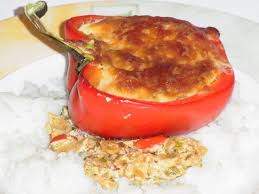 Gefüllte Paprika mit Reis     12,15Nachtisch: Joghurt  (siehe Verpackung)	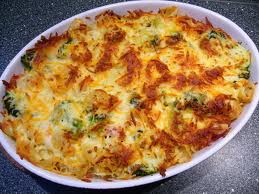 Gemüsenudelauflauf  12,15,18Nachtisch: Götterspeise mit Vanillesoße 18Preis pro. Essen für Schüler       3,00€Preis pro. Essen für Personal     3,50€Wir wünschen guten Appetit!!!